Схема расположения земельного участка или земельных участковна кадастровом плане территории_______________________________________________________________________________________ПОСТАНОВЛЕНИЕ№15 								                 от 25 февраля 2016 годаОб утверждении схемы расположения земельного участка или земельных участков на кадастровом плане территорииВ соответствии с Земельным кодексом Российской Федерации, Федеральным законом от 24.07.2007 года № 221-ФЗ «О государственном кадастре недвижимости», приказом Минэкономразвития России от 24.11.2008 года «Об утверждении формы межевого плана и требований к его подготовке, примерной формы извещения о проведении собрания о согласовании местоположения границ земельных участков», Администрация сельского поселения Федоровский сельсовет муниципального района Хайбуллинский район Республики Башкортостан постановляет:Утвердить схему расположения земельного участка с условным кадастровым номером 02:50:000000:242:ЗУ1 площадью 386136 кв.м. с видом разрешенного использования «проектирование и строительство карьера «Дергамышский»», из категории земель «Земли сельскохозяйственного назаначения», расположенного: Республика Башкортостан, Хайбуллинский район, Федоровский сельсовет, севернее с. Федоровка;Доступ к земельному участку с условным кадастровым номером 02:50:000000:242:ЗУ1 осуществляется посредством земельных участков с кадастровыми номерами 02:50:000000:242Срок действия решения об утверждении схемы расположения земельного участка составляет два года.Контроль за исполнением настоящего постановления оставляю за собой.Глава сельского поселения				           	Н.С.Лебедева УтвержденаПостановление Администрации сельского(наименование документа об утверждении, включая наименованияпоселения Федоровский сельсоветорганов государственной власти или органов местногомуниципального района Хайбуллинский районсамоуправления, принявших решение об утверждении схемыРеспублики Башкортостанили подписавших соглашение о перераспределении земельных участковот  25 февраля 2016 г. № 15Условный номер1 02:50:000000:242:ЗУ1Условный номер1 02:50:000000:242:ЗУ1Условный номер1 02:50:000000:242:ЗУ1Условный номер1 02:50:000000:242:ЗУ1Условный номер1 02:50:000000:242:ЗУ1Условный номер1 02:50:000000:242:ЗУ1Площадь земельного участка2 386136 м2Площадь земельного участка2 386136 м2Площадь земельного участка2 386136 м2Площадь земельного участка2 386136 м2Площадь земельного участка2 386136 м2Площадь земельного участка2 386136 м2Обозначение характерных точек границОбозначение характерных точек границОбозначение характерных точек границКоординаты3, мКоординаты3, мКоординаты3, мОбозначение характерных точек границОбозначение характерных точек границОбозначение характерных точек границХХУ1112231112300201230020134262922223002732300273342535333230035923003593425354442300388230038834257155523003602300360342725666230042923004293423387772300286230028634234288823002742300274342388999230027423002743423881010102300214230021434257311122998112299811343129222229985422998543430963332299917229991734302844422999462299946342964555229996722999673428246662299980229998034282477722999582299958342967888229992922999293430339992299988229998834292410101022999882299988342924111111229999222999923429161212122299999229999934282213131322997562299756342826141414229968122996813427311515152299709229970934266016161622997522299752342602171717229956522995653426311818182299499229949934269319191922994762299476342670202020229944422994443426072121212299502229950234254822222222995592299559342605111229979122997913425602222299794229979434250633322998372299837342494444229990722999073425675552300028230002834262566623000522300052342654777230007323000733427398882300084230008434275499923000962300096342764101010230019823001983426331111112300212230021234257312121223002122300212342573131313230027223002723423881414142300284230028434234215151523002052300205342344161616230011223001123424421717172299889229988934225318181822998742299874342269191919229985322998533422892020202299618229961834251921212122995112299511342489222222229935922993593426742323232299569229956934276324242422995582299558342892252525230034923003493427872626262300155230015534286527272723002312300231342948282828230007923000793430932929292299987229998734299030303022999922299992342921313131229999022999903429243232322299930229993034303433333322999302299930343035343434229993022999303430353535352299865229986534310536363622998652299865343105373737229982122998213431383838382299840229984034315639393922998802299880343110404040229995922999593430884141412300073230007334313142424223001472300147343128434343230018923001893430974444442300268230026834318445454523003092300309343012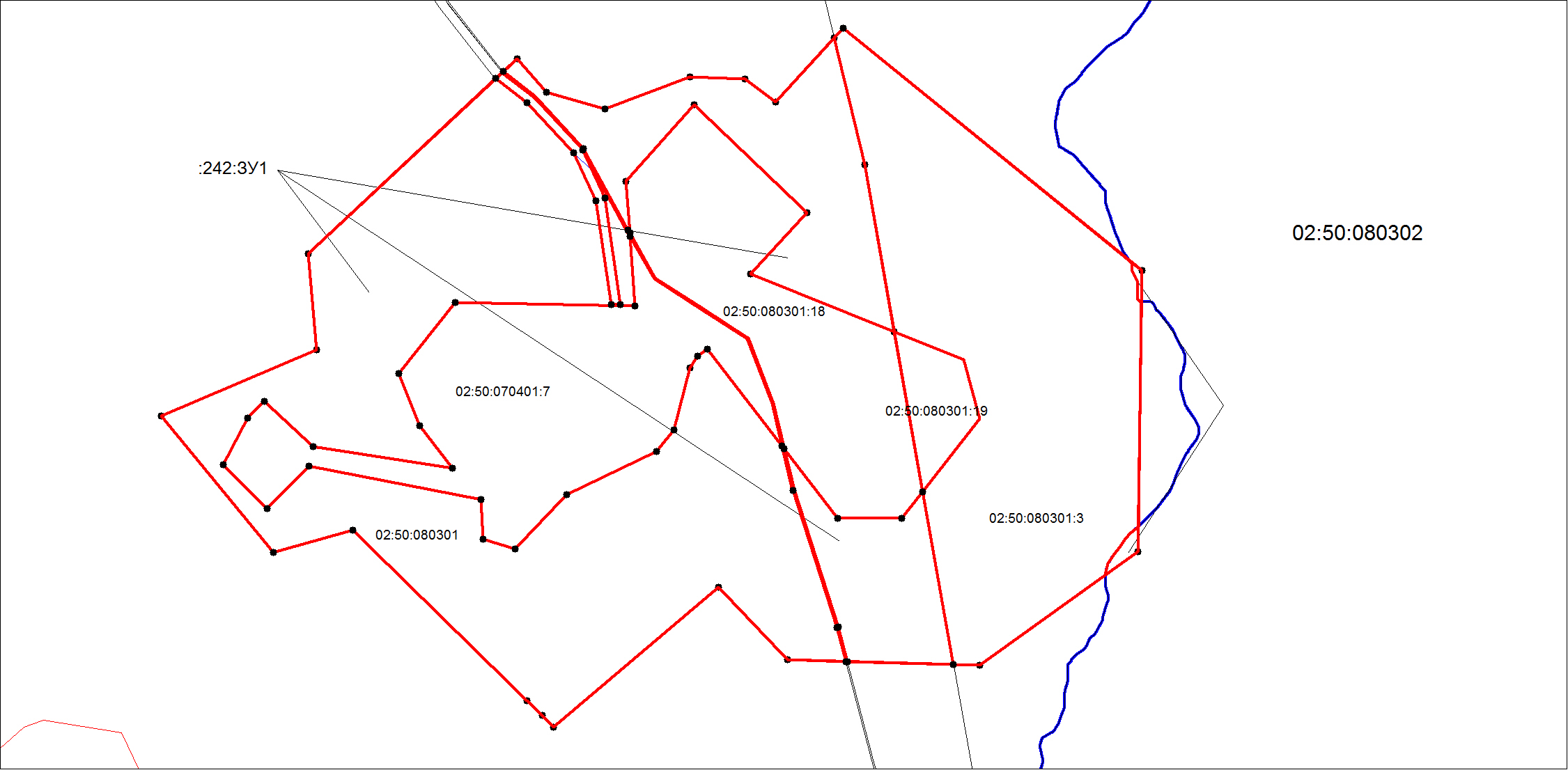 Масштаб 1:____Масштаб 1:____Условные обозначения:Условные обозначения:- существующая часть границы- существующая часть границы- существующая часть границы- существующая часть границы- существующая часть границы- вновь образуемая часть границы- вновь образуемая часть границы- вновь образуемая часть границы- вновь образуемая часть границы- вновь образуемая часть границы- характерная точка границы- характерная точка границы- характерная точка границы- характерная точка границы- характерная точка границы  БашҠОРтостан  республикаҺынЫҢХӘйбулла  районымуниципаль районыНЫҢФЕДОРОВКА  АУЫЛ  СОВЕТЫАУЫЛ БИЛӘМӘҺЕ  БАШЛЫҒЫ453809, Хәйбулла районы,Федоровка ауылы, М. Гареев урамы, 24,тел. (34758) 2-98-31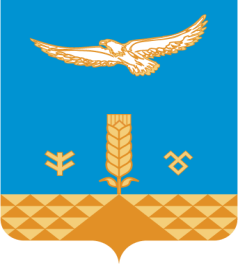 АДМИНИСТРАЦИЯсельскоГО  поселениЯФЕДОРОВСКИЙ сельсовет муниципального районаХАЙБУЛЛИНСКИЙ РАЙОНРЕСПУБЛИКИ БАШКОРТОСТАН453809, ул. М.Гареева, с.Федоровка, 24, Хайбуллинский район,тел. (34758) 2-98-31